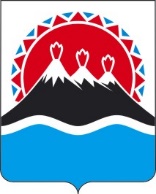 П О С Т А Н О В Л Е Н И ЕГУБЕРНАТОРА КАМЧАТСКОГО КРАЯ                  г. Петропавловск-КамчатскийВ соответствии с Законом Камчатского края от 27.02.2013 № 203
 «О государственных должностях Камчатского края», с учетом согласования Законодательного Собрания Камчатского края (решение Президиума Законодательного Собрания Камчатского края от __________ №__)ПОСТАНОВЛЯЮ:Внести приложение 1 постановления Губернатора Камчатского края 
от 29.11.2013 № 137 «Об отдельных вопросах ежемесячного денежного вознаграждения лиц, замещающих государственные должности Камчатского края, и ежемесячного денежного содержания государственных гражданских служащих Камчатского края» изменение, дополнив раздел 4 таблицы пунктами 4.5 и 4.6 следующего содержания:Настоящее постановление вступает в силу после дня его официального опубликования.Губернатор Камчатского края                                                                  В.В. СолодовПояснительная запискак проекту постановления Губернатора Камчатского края«О внесении изменений в приложение 1 к постановлению Губернатора Камчатского края от 29.11.2013 № 137 «Об отдельных вопросах ежемесячного денежного вознаграждения лиц, замещающих государственные должности Камчатского края, и ежемесячного денежного содержания государственных гражданских служащих Камчатского края»Настоящий проект постановления Губернатора Камчатского края разработан в связи с изменением реестра государственных должностей Камчатского края в части введения должностей «заместитель председателя территориальной избирательной комиссии», «секретарь территориальной избирательной комиссии».Планируемые изменения осуществляются в связи с наделением статусом юридического лица Елизовской территориальной избирательной комиссии, введением штатной численности и увеличением пределов установленного фонда должностных окладов должностных лиц территориальных избирательных комиссий, поэтому для реализации настоящего постановления Губернатора Камчатского края потребуются дополнительные средства краевого бюджета.Проект постановления Губернатора Камчатского края 16 августа 2022 года размещен на Едином портале проведения независимой антикоррупционной экспертизы и общественного обсуждения проектов нормативных правовых актов Камчатского края (htths://npaproject.kamgov.ru) для обеспечения возможности проведения в срок до 25 августа 2022 года независимой антикоррупционной экспертизы.Проект постановления Губернатора Камчатского края не подлежит оценке регулирующего воздействия в соответствии с постановлением Правительства Камчатского края от 06.06.2013 № 233-П «Об утверждении Порядка проведения оценки регулирующего воздействия проектов нормативных правовых актов Камчатского края и экспертизы нормативных правовых актов Камчатского края».№О внесении изменения в приложение 1 к постановлению Губернатора Камчатского края от 29.11.2013 № 137 «Об отдельных вопросах ежемесячного денежного вознаграждения лиц, замещающих государственные должности Камчатского края, и ежемесячного денежного содержания государственных гражданских служащих Камчатского края»4.5.Заместитель председателя территориальной избирательной комиссии в Камчатском крае86160,54.6.Секретарь территориальной избирательной комиссии в Камчатском крае74670,5